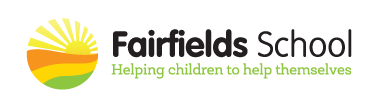 Job Description: Teaching Assistant – Special Educational Needs Level 2 (Grade E)Job reference: 1484This job description may be amended at any time following discussion between the Headteacher and member of staff, and will be reviewed annually.To work under the instruction/guidance of teaching/senior staff to undertake work/care/support programmes, to enable access to learning for pupils and to assist the teacher in the management of pupils and the classroom.  Work may be carried out in the classroom or outside the main teaching area.Support for pupilsSupervise and provide support for pupils ensuring their safety and access to learning activitiesEstablish constructive relationships with pupils and interact with them according to individual needsPromote the inclusion and acceptance of all pupilsAssist with the development and implementation of Individual Education/Behaviour Plans and Personal Care programmes including toileting, hygiene and feeding/ meal times, to help with development of social skills and to ensure that the school’s health, safety and behaviour polices are maintainedCarry out medical procedures (e.g., catheterisation and gastrostomy feeding) in accordance with NCC/NHS protocols and generally support the social development and welfare needs of individual pupils including the administration of medicines in accordance with schoolTo care for a sick or injured child accompanying them to hospital and remaining with them until the parent arrives to ensure continuity of careEncourage pupils to interact with others and engage in activities led by the teacherSet challenging and demanding expectations and promote self-esteem and independence Provide feedback to pupils in relation to progress and achievement under guidance of the teacherAssist with the supervision of pupils and planning of activities out of lesson times (for example at lunchtimes, before and after school) to enhance service delivery and encourage structured and positive play.Assist pupils with mobility equipment such as using wheelchairs and/or hoists to support pupils in their learning environmentSupport for teachersCreate and maintain a purposeful, orderly and supportive environment, in accordance with lesson plans and assist with the display of pupils’ work Use strategies, in liaison with the teacher, to support pupils to achieve learning goals Assist with the planning of learning activitiesMonitor pupils’ responses to learning activities and accurately record achievement/progress as directedProvide detailed and regular feedback to teachers on pupils’ achievement, progress, problems etc.Promote good pupil behaviour, dealing promptly with conflict and incidents in line with established policy and encourage pupils to take responsibility for their own behaviour. Where required and suitably trained use appropriate physical restraint techniques in accordance with relevant policies and  proceduresEstablish constructive relationships with parents/carersAdminister routine tests and invigilate exams and undertake routine marking of pupils’ workProvide clerical/admin. support e.g. photocopying, typing, filing, money, administer coursework etc.Support for the curriculumUndertake structured and agreed learning activities/teaching programmes, adjusting activities according to pupil responsesUndertake programmes linked to learning strategies e.g. literacy, numeracy, recording achievement and progress and feeding back to the teacher Support the use of ICT in learning activities and develop pupils’ competence and independence in its usePrepare, maintain and use equipment/resources required to meet the lesson plans/relevant learning activity and assist pupils in their useSupport for schoolBe aware of and comply with policies and procedures relating to child protection, health, safety and security, confidentiality and data protection, reporting all concerns to an appropriate personBe aware of and support difference and ensure all pupils have equal access to opportunities to learn and developContribute to the overall ethos/work/aims of the schoolAppreciate and support the role of other professionalsAttend and participate in relevant meetings as required Participate in training and other learning activities and performance development as requiredAssist with the supervision of pupils out of lesson times, including before and after school and at lunchtimeAccompany teaching staff and pupils on visits, trips and out of school activities as required and take responsibility for a group under the supervision of the teacherPerson Specification: Teaching Assistant – Special Educational Needs Level 2 (Grade E)AttributesEssential	ExperienceDemonstrable experience of working with or caring for children with special needsKnowledge of special needsQualificationsGood numeracy/literacy skillsNVQ 2 for Teaching Assistants or equivalent qualifications or experienceTraining in the relevant learning strategies e.g. literacy First aid training as appropriateKnowledge and skillsEffective use of ICT to support learningUse of other equipment technology – video, photocopierUnderstanding of relevant polices/codes of practice and awareness of relevant legislationGeneral understanding of national/foundation stage curriculum and other basic learning programmes/strategiesBasic understanding of child development and learning Ability to self-evaluate learning needs and actively seek learning opportunitiesAbility to relate well to children and adultsWork constructively as part of a team, understanding classroom roles and responsibilities and your own position within these